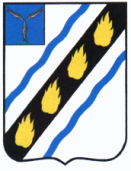 ЗОЛОТОСТЕПСКОЕ  МУНИЦИПАЛЬНОЕ  ОБРАЗОВАНИЕ СОВЕТСКОГО  МУНИЦИПАЛЬНОГО  РАЙОНА  САРАТОВСКОЙ  ОБЛАСТИСОВЕТ  ДЕПУТАТОВ (четвертого созыва)РЕШЕНИЕОт 15.06.2021       № 136с.Александровка Об утверждении Порядка рассмотрения Советом депутатов проектов муниципальных программ и предложений о внесенииизменений в муниципальные программы Золотостепского муниципального образования 	В соответствии с частью 2 статьи 179 Бюджетного кодекса Российской Федерации, Уставом Золотостепского муниципального образования, Совет депутатов Золотостепского муниципального образования, РЕШИЛ: 1. Утвердить Порядок рассмотрения Советом депутатов Золотостепского муниципального образования  проектов муниципальных программ и предложений о внесении изменений в муниципальные программы Золотостепского муниципального образования, согласно Приложению.2. Настоящее решение вступает в силу со дня официального опубликования.3. Администрации Золотостепского муниципального образования привести муниципальные правовые акты в соответствие с настоящим решением в течение двух месяцев с момента вступления его в силу.Глава Золотостепского муниципального образования  		           	А.В. ТрушинПриложение  к решению Советадепутатов Золотостепскогомуниципального образования от 15.06.2021  № 136Порядок рассмотрения Советом депутатов Золотостепского муниципального образования  проектов муниципальных программ и предложений о внесении изменений в муниципальные программы Золотостепского муниципального образования1. Настоящий Порядок рассмотрения Советом депутатов Золотостепского муниципального образования  проектов муниципальных программ и предложений о внесении изменений в муниципальные программы Золотостепского муниципального образования (далее по тексту - Порядок) разработан в соответствии со статьей 179 Бюджетного кодекса Российской Федерации, и устанавливает процедуру рассмотрения Советом депутатов проектов муниципальных программ и предложений о внесении изменений в муниципальные программы Золотостепского муниципального образования.2. Проекты новых муниципальных программ, проекты изменений в муниципальные программы направляются в Совет депутатов Золотостепского муниципального образования администрацией муниципального образования заблаговременно, до утверждения в установленном порядке муниципальной программы или внесения в соответствующую программу изменений.Направляемые проекты должны соответствовать требованиям, предъявляемым к таким документам нормативным правовым актом администрации муниципального образования, изданным в соответствии со статьей 179 Бюджетного кодекса Российской Федерации.3. Вместе с проектом муниципальной программы в Совет депутатов Золотостепского муниципального образования должны быть представлены документы:1) пояснительная записка, содержащая обоснование целесообразности и основания разработки проекта муниципальной программы, внесения изменений в муниципальную программу;2) финансово-экономическое обоснование ресурсного обеспечения проекта муниципальной программы, проекта изменений, предлагаемых для внесения в муниципальную программу, с указанием о необходимости (отсутствии необходимости) корректировки решения о соответствующем бюджете;3) сопоставительная таблица предлагаемых изменений в муниципальную программу;4) документы и (или) материалы, подтверждающие необходимость и целесообразность принятия муниципальной программы или внесения соответствующих изменений (при наличии).4. Проекты о внесении изменений в муниципальные программы не направляются на рассмотрение в Совет депутатов Золотостепского муниципального образования в случаях:1) устранения технических ошибок;2) приведения муниципальной программы в соответствие с нормативными правовыми актами Российской Федерации и Саратовской области, решениями Совет депутатов Золотостепского муниципального образования, заключениями органа внешнего муниципального финансового контроля Золотостепского муниципального образования;5. В ходе рассмотрения проектов муниципальных программ, предложений об изменении муниципальных программ оцениваются:1) соответствие задач, намеченных к решению в рамках муниципальной программы, приоритетам социально-экономического развития муниципального образования и полномочиям органов местного самоуправления;2) эффективность предлагаемых мероприятий;3) возможность финансового обеспечения реализации мероприятий программы;4) ожидаемые результаты от реализации муниципальной программы.5) иные вопросы, связанные с реализацией проекта.6. Проекты муниципальных программ, проекты о внесении изменений в муниципальные программы вместе с поступившими документами направляются в одну из комиссий Совета депутатов Золотостепского муниципального образования (далее по тексту - Комиссия) в соответствии с направлением ее деятельности Вопрос о рассмотрении проектов муниципальных программ, проектов о внесении изменений в муниципальные программы включаются в повестку очередного ближайшего заседания Комиссии.Для рассмотрения проектов муниципальных программ, проектов о внесении изменений в муниципальные программы на заседание Комиссии могут быть приглашены:- руководители исполнительно-распорядительных органов местного самоуправления, являющиеся заказчиками муниципальных программ, разработчиками муниципальных программ или исполнителями муниципальных программ;- бюджетные и иные организации, являющиеся непосредственными участниками программных мероприятий или получателями бюджетных средств и средств иных источников на реализацию муниципальной программы;- представители _____ (указать наименование органа внешнего муниципального финансового контроля муниципального образования).При необходимости Комиссия вправе запросить заключение _____ (указать наименование органа внешнего муниципального финансового контроля муниципального образования) на представленный проект муниципальной программы, проект о внесении изменений в муниципальную программу.7. По результатам рассмотрения проектов муниципальных программ, проектов о внесении изменений в муниципальные программы Комиссия принимает одно из следующих решений:- рекомендовать администрации муниципального образования, утвердить муниципальную программу или внести предложенные изменения в муниципальную программу;- рекомендовать администрации муниципального образования утвердить муниципальную программу или внести предложенные изменения в муниципальную программу с учетом замечаний и предложений Комиссии;- рекомендовать администрации муниципального образования не утверждать муниципальную программу или предложенные изменения в муниципальную программу.8. По результатам рассмотрения проекта муниципальной программы комиссия передает в Совет депутатов Золотостепского муниципального образования материалы, связанные с рассмотрением муниципальной программы, на основании которых, Совет депутатов Золотостепского муниципального образования на ближайшем заседании может принять решение, содержащее рекомендации Администрации по проекту муниципальной программы, указанные в пункте 7 настоящего Порядка, которые направляются в Администрацию.9. Нерассмотрение на очередном ближайшем заседании Комиссии проекта муниципальной программы или проекта о внесении изменений в муниципальную программу, представленных при условии соблюдения требований, указанных в пунктах 2 и 3 настоящего Порядка, а также ненаправление решения Комиссии по результатам рассмотрения проекта муниципальной программы или проекта о внесении изменений в муниципальную программу в течение пяти рабочих дней, не является препятствием для утверждения соответствующей муниципальной программы, изменений в муниципальную программу администрацией муниципального образования.Верно: Секретарь Совета депутатов: 		Н.И.ШтодаПриложение № 1к Порядку рассмотрения Советом депутатов Золотостепского муниципального образования проектов  муниципальных программ и предложений о внесении изменений в муниципальныепрограммы Золотостепского муниципального образованияПОЯСНИТЕЛЬНАЯ ЗАПИСКАк проекту решения Совета депутатов Золотостепского муниципального образования «Об утверждении порядка рассмотрения Советом депутатов Золотостепского муниципального образования проектов муниципальных программ и предложений о внесении изменений в муниципальные программы Золотостепского муниципального образования В ходе проводимых органами прокуратуры проверок выявляются отдельные недостатки разрабатываемых и утверждаемых исполнительными органами местного самоуправления муниципальных программ: суммы финансового обеспечения не согласуются с решениями о бюджетах; в программах предусматриваются неточные, «прогнозные» значения размеров средств, необходимых для реализации предусмотренных в документах мероприятий, отмечается отсутствие комплексного подхода для разрешения проблемных вопросов.  Согласно п. 9 ч. 10 ст. 35 Федерального закона от 06.10.2003 № 131-ФЗ «Об общих принципах организации местного самоуправления в Российской Федерации» к исключительной компетенции представительного органа муниципального образования относится контроль за исполнением органами местного самоуправления и должностными лицами местного самоуправления полномочий по решению вопросов местного значения.Возможности осуществления предварительного депутатского контроля за содержанием утверждаемых местными администрациями муниципальных программ предусмотрены положениями ч. 2 ст. 179 Бюджетного кодекса Российской Федерации, согласно которым представительные органы муниципальных образований вправе осуществлять рассмотрение проектов муниципальных программ и предложений о внесении изменений в муниципальные программы в порядке, установленном нормативными правовыми актами представительных органов муниципальных образований.На региональном уровне такой порядок установлен Законом Саратовской области от 29.10.2014 № 137-ЗСО «О порядке рассмотрения Саратовской областной Думой проектов государственных программ Саратовской области» и эффективно реализуется в форме направления законодательным органом предложений о дополнении и корректировке разрабатываемых исполнительными органами власти нормативных документов.Для повышения качества муниципального правотворчества и обеспечения участия депутатов в подготовке муниципальных программ настоящим проектом в развитие указанных положений ч. 2 ст. 179 Бюджетного кодекса Российской Федерации предлагается определить порядок рассмотрения проектов муниципальных программ и вносимых в них изменений представительным органом муниципального образования.Верно: Секретарь Совета депутатов: 		Н.И.ШтодаПриложение № 2к Порядку рассмотрения Советом депутатов Золотостепского муниципального образования проектов  муниципальных программ и предложений о внесении изменений в муниципальныепрограммы Золотостепского муниципального образованияФИНАНСОВО-ЭКОНОМИЧЕСКОЕ ОБОСНОВАНИЕк проекту решения Совета депутатов Золотостепского муниципального образования «Об утверждении порядка рассмотрения Советом депутатов Золотостепского муниципального образования проектов муниципальных программ и предложений о внесении изменений в муниципальные программы Золотостепского муниципального образования Принятие и реализация предлагаемого решения «Об утверждении порядка рассмотрения ________ (указать наименование представительного органа) проектов муниципальных программ и предложений о внесении изменений в муниципальные программы муниципального образования _______ (указать наименование муниципального образования)» не потребует дополнительных расходов из средств муниципального бюджета.Верно: Секретарь Совета депутатов: 		Н.И.ШтодаПриложение № 3к Порядку рассмотрения Советом депутатов Золотостепского муниципального образования проектов  муниципальных программ и предложений о внесении изменений в муниципальныепрограммы Золотостепского муниципального образованияПеречень нормативных правовых актоворгана местного самоуправления, подлежащих признанию утратившими силу, приостановлению, изменению в связи с принятием  проекта решения Совета депутатов Золотостепского муниципального образования «Об утверждении порядка рассмотрения Советом депутатов Золотостепского муниципального образования проектов муниципальных программ и предложений о внесении изменений в муниципальные программы Золотостепского муниципального образования Принятие и реализация решения Совета депутатов Золотостепского муниципального образования «Об утверждении порядка рассмотрения Советом депутатов Золотостепского муниципального образования проектов муниципальных программ и предложений о внесении изменений в муниципальные программы Золотостепского муниципального образования» не повлечет признание утратившими силу, приостановление, изменение или принятие нормативных правовых актов органа местного самоуправления Золотостепского муниципального образования.Верно: Секретарь Совета депутатов: 		Н.И.Штода